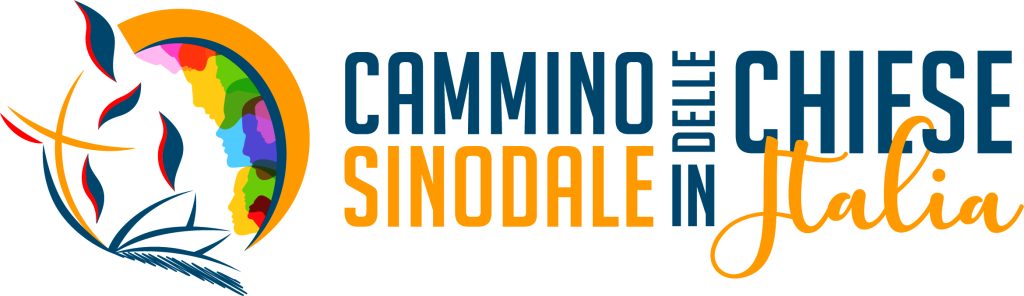 Scheda laboratoriale per il rinnovamento del Consiglio Pastorale ParrocchialeConversione MissionariaSogno una scelta missionaria capace di trasformare ogni cosa, perché le consuetudini, gli orari, il linguaggio e ogni struttura ecclesiale diventino un canale adeguato per l’evangelizzazione del mondo attuale, più che per l’autopreservazione;La riforma delle strutture deve fare in modo che esse diventino tutte più missionarie, che la pastorale ordinaria in tutte le sue istanze sia più espansiva e aperta, che ponga gli agenti pastorali in costante atteggiamento di «uscita» e favorisca così la risposta positiva di tutti coloro ai quali Gesù offre la sua amicizia»(Eg 27).Discepoli-Missionari in un mondo che cambiaIn virtù del Battesimo ricevuto, ogni membro del Popolo di Dio è diventato discepolo missionario (cfr Mt 28,19). Ciascun battezzato, qualunque sia la sua funzione nella Chiesa e il grado di istruzione della sua fede, è un soggetto attivo di evangelizzazione e sarebbe inadeguato pensare ad uno schema di evangelizzazione portato avanti da attori qualificati in cui il resto del popolo fedele fosse solamente recettivo delle loro azioni.Il vero missionario, che non smette mai di essere discepolo, sa che Gesù cammina con lui, parla con lui, respira con lui, lavora con lui.Per essere evangelizzatori autentici occorre anche sviluppare il gusto spirituale di rimanere vicini alla vita della gente, fino al punto di scoprire che ciò diventa fonte di una gioia superiore. Nel nostro rapporto con il mondo, siamo invitati a dare ragione della nostra speranza, ma non come nemici che puntano il dito e condannano.La ParrocchiaLa parrocchia è presenza ecclesiale nel territorio, ambito dell’ascolto della Parola, della crescita della vita cristiana, del dialogo, dell’annuncio, della carità generosa, dell’adorazione e della celebrazione. È comunità di comunità, santuario dove gli assetati vanno a bere per continuare a camminare, e centro di costante invio missionario;non è una struttura caduca; essa ha una grande plasticità, può assumere forme molto diverse;richiede la docilità e la creatività del pastore e della comunità;essere realmente in contatto con le famiglie e la vita del popolo;incoraggia e forma i suoi membri perché siano agenti dell’evangelizzazione.Il Consiglio Pastorale nello stile sinodaleÈ il luogo e il tempo in cui ci si  mette in ascolto dello Spirito Santo, rimanendo aperti alle sorprese che Egli predispone lungo il cammino; Luogo dove attivare una pastorale dinamica, di conversione e capace di generare processi; Realizzare e vivere un processo pastorale partecipato e inclusivo, riconoscere e apprezzare la ricchezza e la varietà dei doni e dei carismi, accreditare la comunità cristiana come soggetto credibile e partner affidabile in percorsi di dialogo sociale,…I criteri sinodali e pastorali:Il tempo ordina gli spazi, li illumina e li trasforma in anelli di una catena in costante crescita, senza retromarce. Si tratta di privilegiare le azioni che generano nuovi dinamismi nella società e coinvolgono altre persone e gruppi che le porteranno avanti, finché fruttifichino in importanti avvenimenti storici. Senza ansietà, però con convinzioni chiare e tenaci.L’unità: Non significa puntare al sincretismo, né all’assorbimento di uno nell’altro, ma alla risoluzione su di un piano superiore che conserva in sé le preziose potenzialità delle polarità in contrasto.La realtà è superiore all’idea.Il tutto è più delle parti, ed è anche più della loro semplice somma. Dunque, non si dev’essere troppo ossessionati da questioni limitate e particolari. Bisogna sempre allargare lo sguardo per riconoscere un bene più grande che porterà benefici a tutti noi. Però occorre farlo senza evadere, senza sradicamenti.Praticamente:Mettere in secondo piano il riferimento rappresentativo Carismi e ministeriApertura al territorio attraverso tavoli di confronto, laboratori che realizzino un Consiglio aperto e osmotico capace di cogliere il soffio dello Spirito ovunqueRealizzare un’equipe sinodale parrocchiale che abbia il compito di costruire il nuovo volto del Consiglio Pastorale: formazione sui documenti del concilio ecumenico Vaticano II, sui documenti magisteriali di papa Francesco, creare un contatto col Consiglio Pastorale Diocesano.r.piemonte@diocesisalerno.it